 минобрнауки  Россиифедеральное  ГОСУДАРСТВЕННОЕ  бюджетное ОБРАЗОВАТЕЛЬНОЕ УЧРЕЖДЕНИЕВЫСШЕГО  ПРОФЕССИОНАЛЬНОГО ОБРАЗОВАНИЯ«БЕЛГОРОДСКИЙ  ГОСУДАРСТВЕННЫЙТЕХНОЛОГИЧЕСКИЙ УНИВЕРСИТЕТ им. В.Г. ШУХОВА»(БГТУ им. В.Г. Шухова)ШТАБ СТУДЕНЧЕСКИХ СТРОИТЕЛЬНЫХ ОТРЯДОВ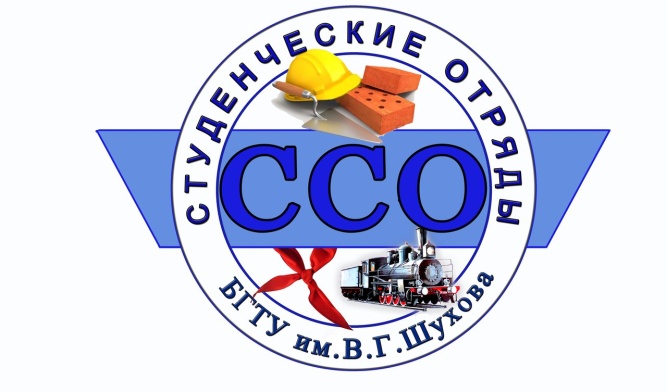 ПАСПОРТ СТУДЕНЧЕСКОГО ОТРЯДА«____________________________________»____________ годКомандиртел.:Комиссартел..:Белгород 20__ОТРЯД:                    ___ «_________________________»КОМАНДИР:            _________________________Тел.                         _______________КОМИССАР:            _________________________Тел.                         _______________ИНЖЕНЕР:               _________________________Тел.                         _______________ОРГАНИЗАЦИЯ:      ___ «_______________________»ОБЪЕКТ:                  ______________________________________________________________________________ДАТА ОТЪЕЗДА:      __________КОЛИЧЕСТВО:        __________Объем и стоимость работ,определенные к выполнению студенческим отрядомИНФОРМАЦИЯ О УСЛОВИЯХ РАБОТЫ И ПРОЖИВАНИЯ ОТРЯДА__________________________________________________________________________________________________________________________________________________________________________________________________________________________________________________________________________________________________________________________________________________________________________________________________________________________________________________________________________________________________________________________________________________________________________________________________________________________________________________________________________________________________________________________________________________________________________________________________________________________________________________________________________________________________________________________________________________________________________________________________________________________________________________________________________________________________________________________________________________________________________________________________________________________________________________________________________________________________________________________________________________________________________________________________________________________________________________________________________________________________________________________________________________________________________________________________________________________________________________________________________________________________________________________________________________Табель учета рабочего времени                                                                                                                      Кафедра/отдел   Штаб студенческих строительных отрядов   Начальник отдела – А.Е. Ватулин_______________________________2013г.                                                                                                                   ОТМЕТКА О ПРОВЕДЕНИИ ИНСТРУКТАЖА ПО ТБ_________________________________________________________________________________________________________________________________________________________________________________________________________________________________________________________________________ОТМЕТКА О ЧЛЕНСКИХ БИЛЕТА И ВЗНОСАХ_________________________________________________________________________________________________________________________________________________________________________________________________________________________________________________________________________ЖАЛОБЫ И ПРЕДЛОЖЕНИЯ_______________________________________________________________________________________________________________________________________________________________________________________________________________________________________________________________________________________________________________________________________________________________________________________________________________________________________________________________________________________________________________________________________________________________________________________________________________________________________________________________________________________________________________________________________________________________________________________________________________________________________________________________________________________________________________________________________________________________________________________________________________________________________________РЕЗУЛЬТАТЫ ВЫПОЛНЕННЫХ ОБЪЕМОВ РАБОТ (план./факт.)_________________________________________________________________________________________________________________________________________________________________________________________________________________________________________________________________________ХАРАКТЕРИСТИКА ОТРЯДА (от работодателя)___________________________________________________________________________________________________________________________________________________________________________________________________________________________________________________________________________________________________________________________________________________________________________________________________________________________________________________________________________________________________________________________________________________________________________________________________________________________________________________________________________________________________________________________________________________________________________________________________________________________________________________________________________________________________________________________________________________________________________________________________________________________________________________________________________________________________________________________________________________________________________________________________________________________________________________________________Институт, группаПаспортные данные, ИНН, СНИЛСДата рожденияДомашний адрес, телефонФ.И.О.№ п/пИнститут, группаПаспортные данные, ИНН, СНИЛСДата рожденияДомашний адрес, телефонФ.И.О.№ п/пИнститут, группаПаспортные данные, ИНН, СНИЛСДата рожденияДомашний адрес, телефонФ.И.О.№ п/п№п/пНаименованиеработОбъемработЕд.измСтоимостьвсегообъема(тыс.руб.)Стоимость единицыобъемаНачалоработОконча-ниеработОбщая стоимость работОбщая стоимость работОбщая стоимость работОбщая стоимость работОбщая стоимость работОбщая стоимость работ№ п/пФамилияИмяОтчествоТаб.№123456789101112131415№ п/пФамилияИмяОтчествоТаб.№161718192021222324252627282930112233445566778899101011111212131314141515161617171818191920202121222223232424252526262727282829293030